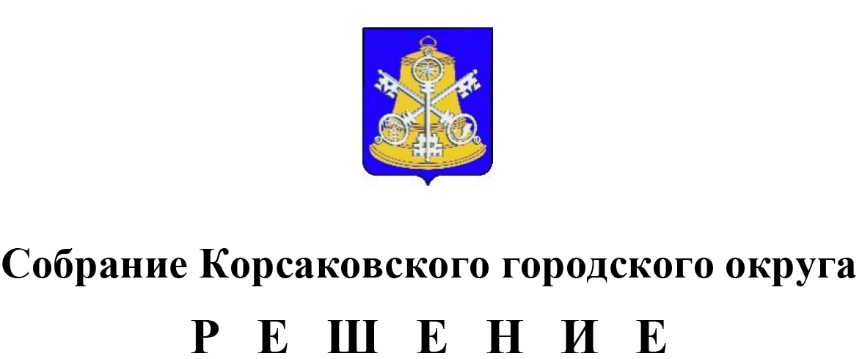 Принято    21.02.2023    №        24           .на      5 -м     заседании      7-го    созываО внесении изменений В целях исполнения распоряжения Правительства Сахалинской области от 11.07.2022 № 407-р «Об утверждении Перечня государственных и муниципальных услуг, оказываемых органами исполнительной власти Сахалинской области, органами местного самоуправления муниципальных образований Сахалинской области, государственными учреждениями Сахалинской области, в которых размещается государственное задание (заказ), подлежащих переводу в электронный вид в 2022 году» Собрание РЕШИЛО:1. Внести в Порядок принятия решений об установлении тарифов на услуги, предоставляемые муниципальными предприятиями и учреждениями Корсаковского городского округа, и работы, выполняемые муниципальными предприятиями и учреждениями Корсаковского городского округа, утвержденный решением Собрания Корсаковского городского округа от 05.07.2012 № 55, следующие изменения:1.1. В разделе 1 «Общие положения» абзац 3 исключить.1.2. Пункт 5.2 дополнить подпунктом 5.2.5 следующего содержания:«5.2.5. Решение субъекта тарифного регулирования об оказании новых работ (услуг).».1.3. Пункты 5.7 и 5.8 изложить в следующей редакции:«5.7. Для установления тарифов субъект тарифного регулирования направляет в орган регулирования заявление об установлении тарифов, в котором обязательно указываются: - полное и сокращенное наименование субъекта тарифного регулирования, идентификационный номер налогоплательщика, почтовый и электронный адреса, контактный телефон; - перечень работ (услуг), на которые устанавливаются тарифы, с указанием предлагаемой к установлению ставки оплаты за единицу услуги (работы); - период, на который устанавливаются тарифы.К заявлению прикладываются следующие документы: 1) пояснительная записка, содержащая основания для принятия решения об установлении тарифов;2) отчет о доходах от реализации услуг (выполнения работ) по действующим (установленным) тарифам и расходах на их реализацию. Для субъектов тарифного регулирования, тарифы на работы (услуги) которых устанавливаются впервые, указанный отчет не предоставляется; 3) расчет предлагаемых к установлению тарифов с расшифровкой по всем статьям затрат. К указанному расчету должны быть приложены копии документов, с учетом которых осуществляется такой расчет; 4) информация о прогнозируемом объеме выполняемых работ (предоставляемых услуг) в натуральном и денежном выражении, на которые устанавливаются тарифы; 5) выписка из учетной политики субъекта тарифного регулирования, содержащая сведения о распределении косвенных расходов по видам осуществляемой деятельности; 6) сведения о фактически осуществляемых субъектом тарифного регулирования видах деятельности; 7) копии документов, определяющих систему оплаты труда в субъекте тарифного регулирования, включая копию штатного расписания; 8) при установлении тарифов на лицензируемые виды услуг - копии лицензий на такие услуги; 9) копии свидетельств о допуске к определенному виду или видам работ, которые оказывают влияние на безопасность объектов капитального строительства, выданных саморегулируемой организацией, в случае, если устанавливаются тарифы на работы, в отношении которых необходимо получение таких свидетельств;10) отчет об исполнении учреждением плана его финансово-хозяйственной деятельности по состоянию на 1 января года, в котором осуществляется подача заявления об установлении тарифов. Документ предоставляется только муниципальными учреждениями;11) копии налоговых деклараций за отчетный период (год) и период, предшествующий отчетному. Документы предоставляются только муниципальными предприятиями, применяющими упрощенную систему налогообложения.Дополнительно к заявлению субъектом тарифного регулирования могут быть приложены:- копии форм бухгалтерской отчетности за отчетный период (год). В случае их непредставления орган регулирования получает сведения, содержащиеся в них с Государственного информационного ресурса бухгалтерской (финансовой) отчетности (https://bo.nalog.ru/);- копия выписки из единого государственного реестра юридических лиц. В случае ее непредставления орган регулирования самостоятельно формирует и направляет с использованием системы межведомственного взаимодействия запрос в Федеральную налоговую службу.5.8. Документы (копии документов), перечисленные в пункте 5.7 Порядка, подписываются (удостоверяются) руководителем субъекта тарифного регулирования либо уполномоченным им лицом. При подписании (удостоверении) документов уполномоченным лицом прилагается документ, подтверждающий его полномочия.При подаче заявления об установлении тарифов и приложенных к нему документов в электронной форме не требуется предоставление субъектом тарифного регулирования документов на бумажном носителе.».2. Опубликовать настоящее решение в газете «Восход».Председатель СобранияКорсаковского городского округа							        Л.Д. ХмызМэрКорсаковского городского округа	 А.В. Ивашов